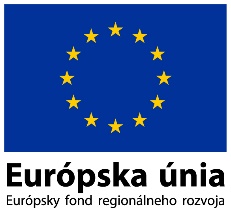 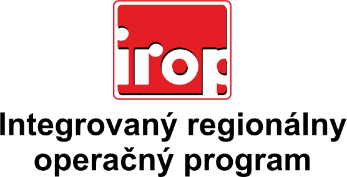 Zoznam odborných hodnotiteľovZoznam odborných hodnotiteľovKód výzvyMená odborných hodnotiteľovVýzva: IROP-PO5-SC511-2019-515. hodnotiace koloMgr. Peter ChachaľakVýzva: IROP-PO5-SC511-2019-515. hodnotiace koloMgr. Ivan MarčekVýzva: IROP-PO5-SC511-2019-515. hodnotiace koloIng. Dušan BrečkaMgr. Vanda Koczkásová